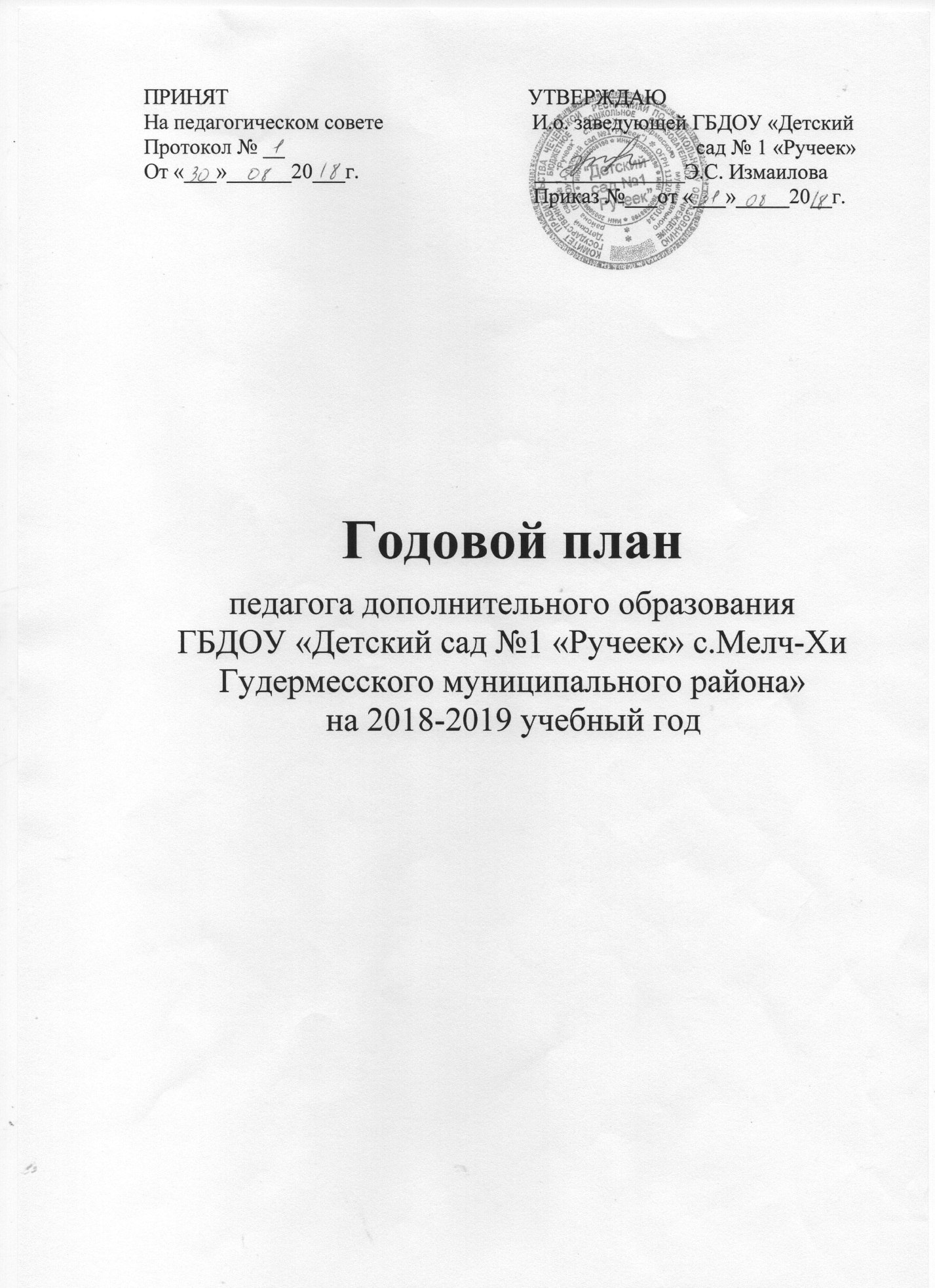                                                    Сентябрь 2018 года                                                                       Октябрь 2018 годаНоябрь 2018 года                                                    Декабрь 2018 годаЯнварь 2019 года                                                   Февраль  2019 годаМарт 2019 года                                              АПРЕЛЬ   2019 года                                             МАЙ   2019  годаВид деятельностиСрокиСрокиОтветственныйОтветственный1.Организационно-педагогическая работа1.Организационно-педагогическая работа1.Организационно-педагогическая работа1.Организационно-педагогическая работа1.Организационно-педагогическая работа1.1.Мероприятие,  посвященное Дню Ашура1.1.Мероприятие,  посвященное Дню Ашура18.09.2018 18.09.2018 ПДОВоспитатели1.2. Консультация для воспитателей групп «Нравственное воспитание детей в процессе ознакомления дошкольников с природой»«Значение Дня Ашура в жизни мусульман»1.2. Консультация для воспитателей групп «Нравственное воспитание детей в процессе ознакомления дошкольников с природой»«Значение Дня Ашура в жизни мусульман»3 неделя 3 неделя ПДО1.3. Выставка рисунков «Образ чеченской женщины» (старшая группа)1.3. Выставка рисунков «Образ чеченской женщины» (старшая группа)2 неделя2 неделяВоспитателиПДО                                                      2.Работа с родителями                                                      2.Работа с родителями                                                      2.Работа с родителями                                                      2.Работа с родителями                                                      2.Работа с родителями2.1.Консультация для родителей «Кто несет ответственность за духовно-нравственное воспитание детей»2.1.Консультация для родителей «Кто несет ответственность за духовно-нравственное воспитание детей»2 неделя2 неделяПДОВид деятельностиВид деятельностиСрокиСрокиОтветственный1. Организационно-педагогическая работа1. Организационно-педагогическая работа1. Организационно-педагогическая работа1. Организационно-педагогическая работа1. Организационно-педагогическая работа1.1. Консультация «Взрослый пример для подражания»1.1. Консультация «Взрослый пример для подражания»1.1. Консультация «Взрослый пример для подражания»1 неделяПДО1.2. Беседы с детьми « Тысячи хороших дел», «Терпение», «Яхь», «Доброта и щедрость»1.2. Беседы с детьми « Тысячи хороших дел», «Терпение», «Яхь», «Доброта и щедрость»1.2. Беседы с детьми « Тысячи хороших дел», «Терпение», «Яхь», «Доброта и щедрость»В течение месяцаПДО                                                    2.  Работа  с родителями                                                    2.  Работа  с родителями                                                    2.  Работа  с родителями                                                    2.  Работа  с родителями                                                    2.  Работа  с родителями2.1. Консультация «Духовно- нравственное воспитание детей в семье»1 неделя1 неделя1 неделяПДОУчастие родителей в подготовке и проведении мероприятийРодителиВид деятельностиСрокиСрокиОтветственный                                     1. Организационно-педагогическая работа                                     1. Организационно-педагогическая работа                                     1. Организационно-педагогическая работа                                     1. Организационно-педагогическая работа1.1.Беседы с детьми  «Хороший поступок-приносит радость», «Воккхачо аьлларг дайна дац»  в средней  и старшей  группах  1.1.Беседы с детьми  «Хороший поступок-приносит радость», «Воккхачо аьлларг дайна дац»  в средней  и старшей  группах  В течение месяцаПДО1.2. Мероприятия, посвященные «Дню матери» 1.2. Мероприятия, посвященные «Дню матери» 4 неделя.Воспитатели групп,Ст. воспитатель, ПДО2.Работа с родителями2.Работа с родителями2.Работа с родителями2.Работа с родителями2.1. Консультация «Дарите детям радость каждый день»2.1. Консультация «Дарите детям радость каждый день»2 неделяПДОВид деятельностиВид деятельностиСрокиОтветственныйОтветственный                             1. Организационно-педагогическая работа                             1. Организационно-педагогическая работа                             1. Организационно-педагогическая работа                             1. Организационно-педагогическая работа                             1. Организационно-педагогическая работа1.1. Утренники «Новый год!»1.1. Утренники «Новый год!»По графикуПо графикуВоспитатели групп, Ст. воспитатель. ПДО1.2. Участие в конкурсе «Лучший знаток основ ислама1.2. Участие в конкурсе «Лучший знаток основ исламаДекабрьДекабрьГБДОУ1.3.Беседы с детьми на родном языке «Наши обычаи и традиции» (старшая группа)
1.3.Беседы с детьми на родном языке «Наши обычаи и традиции» (старшая группа)
В течение месяцаВ течение месяцаПДО2. Работа с родителями2. Работа с родителями2. Работа с родителями2. Работа с родителями2. Работа с родителями2.1.Привлечение родителей к работе по организации новогодних праздниковВ течение месяцаВ течение месяцаВ течение месяцаВоспитателиПДОВид деятельностиВид деятельностиВид деятельностиСрокиОтветственный1  . Организационно-педагогическая работа1  . Организационно-педагогическая работа1  . Организационно-педагогическая работа1  . Организационно-педагогическая работа1  . Организационно-педагогическая работа1.1.Консультация «Воспитываем добротой»2 неделя2 неделя2 неделя ПДО1.2.Беседы с детьми на родном языке «Доброта и щедрость», «Ссора» в средней, старшей группахВ течение месяцаВ течение месяцаВ течение месяцаПДО2. Работа с родителями2. Работа с родителями2. Работа с родителями2. Работа с родителями2. Работа с родителями2.1.Консультация «Будем  добры»2.1.Консультация «Будем  добры»4 неделя4 неделяПДОВид деятельностиСрокиОтветственныйОрганизационно-педагогическая работаОрганизационно-педагогическая работаОрганизационно-педагогическая работа1.1.Консультация для воспитателей     «Воспитывать уважение к мастерам и желание создать прекрасное для оформления детского сада, дома».1 неделяПДО1.2. Мероприятия  посвященные «Дню    Защитника Отечества» 3 неделя.Воспитатели,ПДО2. Работа с родителями2. Работа с родителями2. Работа с родителями2.1. Анкетирование «Народное искусство в жизни вашей семьи»В течение месяцаПДОВид деятельностиСрокиОтветственный                             1   . Организационно-педагогическая работа                             1   . Организационно-педагогическая работа                             1   . Организационно-педагогическая работа1.1..Консультация с воспитателями «Детям об этикете»2 неделяПДО1.2. Мероприятия, посвященные Дню 8 марта 1 неделяст. воспитатель воспитатели ПДО                                           2. Работа с родителями2.1. Консультация  « Помогите ребенку научиться дружить»3 неделяПДОВид деятельностиВид деятельностиСрокиОтветственный                                         1. Организационно-педагогическая работа                                         1. Организационно-педагогическая работа                                         1. Организационно-педагогическая работа                                         1. Организационно-педагогическая работа1.1. Мероприятия, посвященные  Дню мира в ЧР2 неделя2 неделяВоспитатели,ПДО1.2.Мероприятия, посвященные Дню чеченского языка3-4 неделя3-4 неделяПДОМузык. руков.Инстр.по физк.1.3.Консультация для воспитателей    «Речь воспитателя как пример для подражания»3 неделя3 неделяПДО                                                            2. Работа с родителями                                                            2. Работа с родителями                                                            2. Работа с родителями                                                            2. Работа с родителями2.1.Консультация «Воспитание у детей любви к родному языку в условиях семьи и ДОУ»В течение месяцаВ течение месяцаПДОВид деятельностиСрокиОтветственный1. Организационно-педагогическая работа1. Организационно-педагогическая работа1. Организационно-педагогическая работа1.1. Мероприятия, посвященные Дню памяти и скорби1 неделяПДО1.2.Беседы на чеченском языке о любви  и уважении к взрослым (старшая группа)   2 неделяПДО1.3. Выступление на итоговом педагогическом совете «Итоги работы за учебный год по духовно-нравственному воспитанию старших дошкольников»    4 неделяПДО3. Работа с родителями3. Работа с родителями3. Работа с родителями2.1.Консультация «Воспитываем добротой»1 неделяПДО